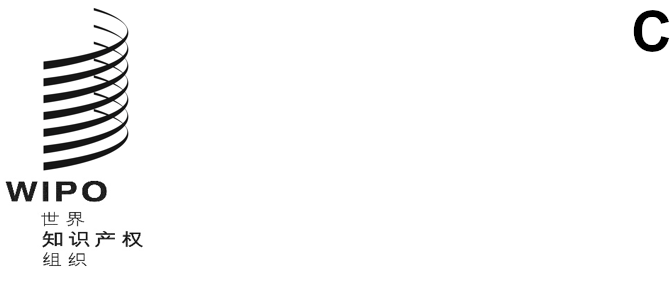 WIPO/GRTKF/IC/47/inf/5原文：英文日期：2023年5月17日知识产权与遗传资源、传统知识和民间文学艺术政府间委员会第四十七届会议
2023年6月5日至9日，日内瓦土著和当地社区专家小组通知秘书处编拟的文件1.	知识产权与遗传资源、传统知识和民间文学艺术政府间委员会（“委员会”）在第七届会议上议定：“紧接在委员会开始举行会议之前，先举行为期半天的专家小组报告会，由当地或土著社区的代表主持。”自2005年以来，在委员会召开每届会议之前，均举行过此种专家小组会议。2.	本届会议专家小组的主题是：“保护不同形式的传统知识/传统文化表现形式：土著人民和当地社区的观点”。3.	附件中载有第四十七届会议专家小组会议的临时日程安排。［后接附件］专家小组临时日程安排[附件和文件完]2023年6月5日，星期一（日内瓦时间）11:00开幕主席—（待产权组织土著磋商论坛确定）11:00–11:20Jo-Anne Driessens女士，澳大利亚原住民11:20–11:40Lucia Fernanda Inácio Belfort Sales女士，巴西Povo Kaingáng人11:40–12:00June Lorenzo女士，美利坚合众国Laguna Pueblo/Navajo人12:00–12:30自由讨论，专家小组会议结束